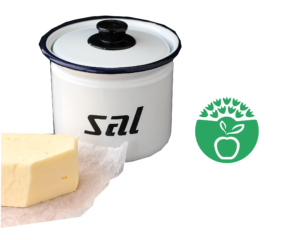 Produtos processadosQuantidade de sal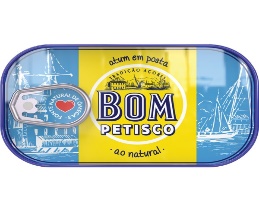 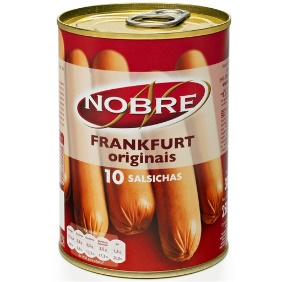 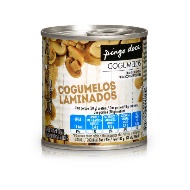 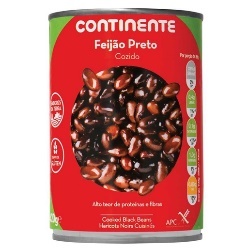 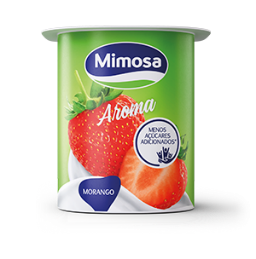 Malefícios do consumo excessivo de salForma de reduzir o consumo do salSubstituir o sal por plantas aromáticas, especiarias, sumo de limão de forma a enriquecer o paladar dos cozinhados em substituição do sal.